Publicado en Madrid el 07/03/2016 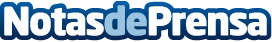 5ª edición del Observatorio de Branding - Innovación y disrupción: la vía al futuro de las marcas En un entorno económico incierto como el actual, con una constante exigencia de adaptación y competitividad, tanto las marcas como los modelos tradicionales de negocio deben de ser capaces de responder con eficacia a las múltiples disrupciones que les deparará el futuroDatos de contacto:Amparo Torres MenéndezComunicación y RRPP - Coleman CBX Branding669840176Nota de prensa publicada en: https://www.notasdeprensa.es/5-edicion-del-observatorio-de-branding_1 Categorias: Comunicación Marketing http://www.notasdeprensa.es